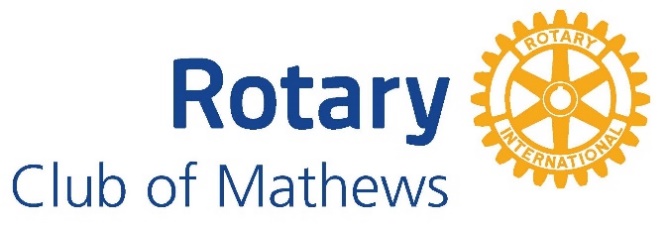 DESCRIBE BRIEFLYGrant or Service Project Summary Description:ORGANIZATION THAT IS MAKING THE REQUESTInclude organization name and all contact information.  What is your organization’s mission?FUNDINGDollar amounts that you are requesting. When do you need the funding?DESCRIBE THE GRANT OR SERVICE PROJECT IN DETAILDetailed Project Description:  Use an additional page if needed.  Include who and how many will benefit from this Grant or Service Project. What are the results you are expecting?HOW DOES THIS GRANT OR PROJECT SUPPORT THE COMMUNITY?  Which of the categories below does your Grant or Service Project impact/support and how?O Seniors O Children O Education O Wellness O Veterans O Arts/CultureO Recreation O Environment O Public Safety O Housing/Homelessness O Hunger O TourismADDITIONAL INFORMATION THAT WOULD BE HELPFUL TO THE COMMITTEE Any additional information or comments?